УТВЕРЖДЕНОприказом Министерства экономического развития Донецкой Народной Республикиот 13 июля 2016 г.  №  70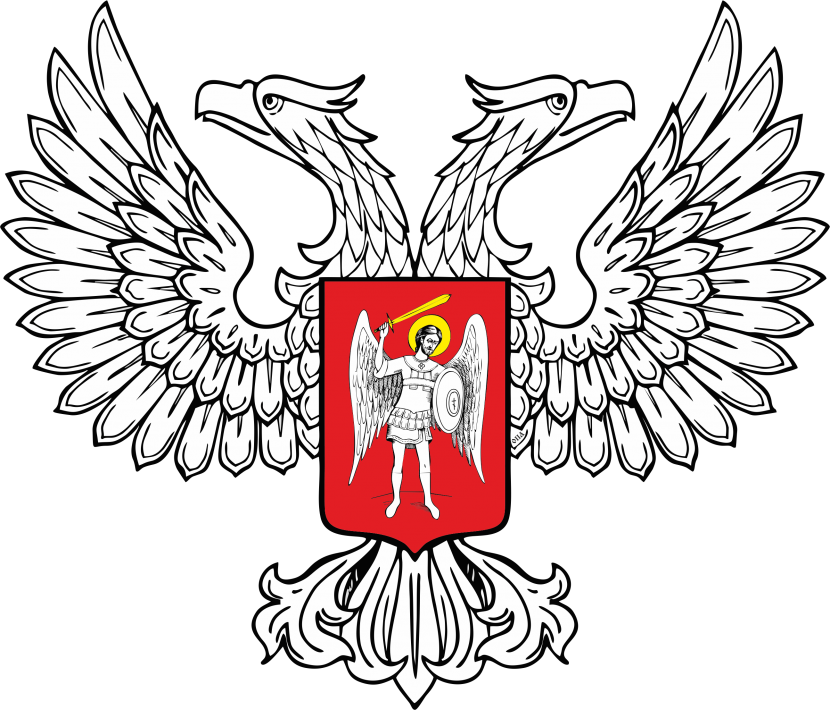 ИНСТРУКЦИЯпо заполнению формы № 4 «Обоснование применения процедуры закупки у одного участника»1. Информация готовится на государственном языке Донецкой Народной Республики, подписывается уполномоченным лицом заказчика (с указанием должности, фамилии и инициалов) и удостоверяется в установленном порядке печатью заказчика.2. Дата заполняется в следующем порядке: число, месяц, год.3. Пункт 1:Заказчик определяется в соответствии с подпунктом 8 пункта 1.1  раздела I Временного Порядка о проведении закупок товаров, работ и услуг за бюджетные средства и собственные средства предприятий в Донецкой Народной Республике, утвержденного постановлением Совета Министров Донецкой Народной Республики от 31.05.2016 № 7-2 (далее – Порядок).Подпункт 1.1 - указывается полное наименование заказчика.Подпункт 1.2 - указывается идентификационный код по Единому государственному реестру юридических лиц и физических лиц-предпринимателей (идентификационный код по ЕГР).Подпункт 1.3 – указываются: улица, номер дома, номер комнаты (офиса), наименование административно-территориальной единицы Донецкой Народной Республики (район, город, поселок, село), почтовый индекс.Подпункт 1.4 - указывается должностное лицо заказчика, ответственное за проведение закупок (фамилия, имя, отчество, номер телефона и телефакса с указанием кода междугородной телефонной связи, e-mail).Подпункт 1.5 - распорядитель средств или орган к сфере управления которого принадлежит заказчик (полное наименование и идентификационный код по ЕГР).Подпункт 1.6 - указывается счет заказчика, открытый в ЦРБ, на который зачисляются бюджетные средства на осуществление  закупки.Подпункт 1.7 - указывается дата и номер протокола заседания комитета по конкурсным закупкам, на котором принято решение о применении процедуры закупки у одного участника. 4. Пункт 2:Подпункт 2.1 - указывается источник финансирования закупки.Подпункт 2.2 - указывается ожидаемая стоимость закупки согласно плану закупок на бюджетный период.5. Пункт 3:Подпункт 3.1 - указывается наименование и краткое описание предмета закупки или его частей (лотов) в соответствии с разделом XIII Порядка.Подпункт 3.2 - указывается количество товара, объем выполнения работы или оказания услуги. В случае разделения предмета закупки на лоты, указываются количество лотов и наименования каждого из них.Подпункт 3.3 - указывается место поставки товара или место выполнения работы или оказания услуги.Подпункт 3.4 - указывается срок поставки товара или завершения работ либо график оказания услуг.6. Пункт 4: Подпункт 4.1 - указывается наименование юридического лица в соответствии с учредительными документами  или фамилия, имя, отчество физического лица-предпринимателя в соответствии с паспортом или другими документами, удостоверяющими личность в соответствии с законодательством Донецкой Народной Республики.Подпункт 4.2 - указывается идентификационный код по Единому государственному реестру юридических лиц и физических лиц-предпринимателей (идентификационный код по ЕГР).Подпункт 4.3 - указывается местонахождение для юридического лица или место жительства для физического лица, а именно: улица, номер дома, номер комнаты (офиса), наименование административно-территориальной единицы Донецкой Народной Республики (район, город, поселок, село), почтовый индекс.Если заказчиком были проведены переговоры с несколькими участниками, то заказчик указывает информацию по каждому из участников, с которыми проведены переговоры.7. Пункт 5 - заказчик отмечает одно из условий применения процедуры закупки у одного участника, определенных пунктом 17.3 раздела XVII Порядка.8. Пункт 6 - указываются причины и обстоятельства, которыми руководствовался заказчик при избрании процедуры закупки у одного участника. Причины указываются заказчиком в произвольной форме, исходя из условий применения процедуры закупки у одного участника, определенных пунктом 17.3 раздела XVII Порядка.9. Пункт 7 - заказчик отмечает экспертные, нормативные, технические и другие документы (в том числе издателя, дата издания, номер документа и т.д.), подтверждающие наличие условий применения процедуры закупки.Начальник отдела регулированиятарифов и ценообразования						Л.Н. Возняк